Solicitud de inscripción a CursosCurso: Programa: Nombre/s:  Apellido/s: Fecha de nacimiento:  Nacionalidad: DNI  Pasaporte  Cédula de identidad  Número: Teléfono móvil: Domicilio:  Ciudad: Provincia:  País:   Código Postal:  E-mail: Título profesional: Institución donde lo obtuvo: Organización donde trabaja: Cargo Actual: Dirección laboral:  Teléfono:  Ciudad:  Provincia:  País:  Código postal:El/La solicitante asume la responsabilidad por la veracidad de la información y documentación que presenta.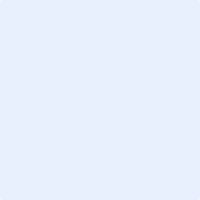     Inserte firma digital/electrónica    Aclaración: Se acompaña con fotocopia de título de grado Universitario y curriculum vitae.